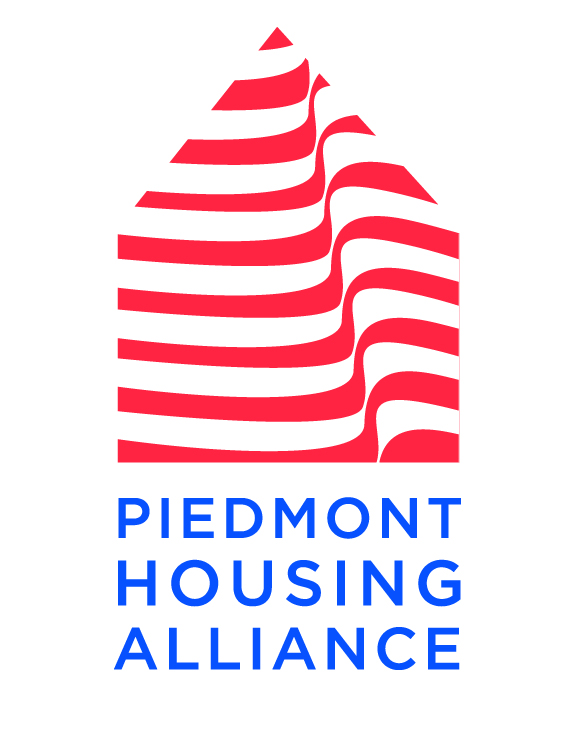 FOR IMMEDIATE RELEASEDATE:	January 26, 2015		CONTACT:  	Katie Kellett, katiek@piedmonthousing.org; 434-817-2436 x109PIEDMONT HOUSING ALLIANCE WELCOMES NEW BOARD MEMBERSCHARLOTTESVILLE, VA – Piedmont Housing Alliance has added five distinguished members of the community to its Board of Directors.  Attending their first board meeting on January 22 were Ramona Chapman, Stacey McDonough, Crystal Napier, Steve Nichols, and Frank Stoner.  Ramona Chapman is a native of Albemarle County who lives in Gordonsville, Louisa County.  She works in the Capacity Building Division of the Virginia Department of Housing and Community Development.  Stacey McDonough is an attorney and principal in the firm Royer, Caramonis and McDonough with a practice focused on real estate, estate planning and corporate law. Crystal Napier, a Nelson County native, is a UVA graduate and former banking professional who recently started her own on-line clothing business, “Renee’s Boutique.” Steve Nichols, a 36-yr veteran of the United States Navy, is currently the Fluvanna County Administrator, a position he has held since 2012.  Frank Stoner is a local developer and founding partner of Milestone Partners, a Charlottesville real estate development services company.“We are pleased and honored to have this outstanding group joining our board,” stated Board President Lloyd Snook.  “We have many exciting challenges ahead of us, and these individuals each bring important perspectives that will improve and enhance our deliberations.” Piedmont Housing Alliance is an affordable housing non-profit working in the Thomas Jefferson Planning District in Central Virginia, including the city of Charlottesville and Albemarle, Fluvanna, Greene, Louisa, and Nelson counties. The mission of Piedmont Housing is to create housing opportunities and build community through education, lending and development. Piedmont Housing is a HUD-certified housing counseling agency, state-certified Community Housing Development Organization, and US Treasury certified Community Development Financial Institution.  In 2002, Piedmont Housing became a part owner of the Friendship Court Apartments, where it now provides service coordination through the HUD-certified Neighborhood Networks Center.******************************For more information, please contact Frank Grosch, Executive Director at 434-817-2436 or by email, fgrosch@piedmonthousing.orgPhotographs transmitted along with this press release.